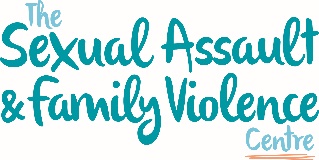 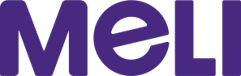 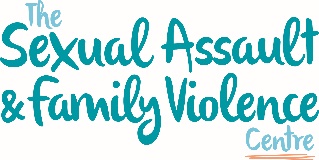 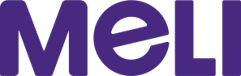 MARAM Collaborative Practice TrainingFREQUENTLY ASKED QUESTIONS
What is MARAM Collaborative Practice Training?This training focuses on both collaborative practice and the foundational aspects of MARAM that enable collaboration. The training enables professionals to contribute to risk assessment and collaborate for ongoing risk management through respectful and sensitive engagement with victim-survivors, information sharing, referral and secondary consultation.Who should come to this training?The training is available to all professionals who respond to family violence in Victoria's Barwon and South West regions.This training is designed for practitioners but is also useful for team leaders and managers who are responsible for embedding MARAM within organisations and through external partnerships. Organisations should be guided by Family Safety Victoria resources in determining the relevant roles, responsibilities and training requirements of their staff. I don’t work in the Barwon or South West region, how can I access this training?The SAFV Centre receives funding from the Department of Families, Fairness and Housing (DFFH) to deliver the MARAM Collaborative Practice Module training across Barwon and South West. The training is delivered via Family Violence Regional Integration Committees across Victoria. Contact your local Principal Strategic Advisor to find out more about training in your local area.Should I come to this training instead of other MARAM training?No. This is NOT risk assessment training. You will need to attend other MARAM training relevant to your role. MARAM training will be delivered by government departments and by Safe and Equal.What if I can’t go to both sessions?You are required to attend both sessions. When booking, please make sure you are available to attend both sessions in full.The training aligns with the MARAM Foundation Knowledge Guide and the following responsibilities:Responsibility 1: Respectful, sensitive and safe engagementResponsibility 5: Seek consultation for comprehensive risk assessment, risk management and referralsResponsibility 6: Contribute to information sharing with other services (as authorised by legislation)Responsibility 9: Contribute to coordinated risk managementResponsibility 10: Collaborate for ongoing risk assessment and risk managementWhat are the learning outcomes for this training?Participants who attend the training will be able to:Describe the MARAM Framework including responsibilities that drive collaborative practice across the service system; Apply the four elements of structured professional judgement to their practice; Outline how information sharing can enhance collaborative practice; Outline their responsibilities under the MARAM and information sharing reforms ; Describe what collaborative practice is and differentiate between practice, organisational and system enablers; Apply intersectionality to enhance practice by examining personal privileges and oppressions; Explain how to use collaborative practice to maintain perpetrator visibility; Apply knowledge of evidence based risk factors; Plan strategies to ensure a safe and respectful environment for all victim survivors including children; Develop a collaborative risk management plan; Implement effective processes for secondary consultation and referral within the local service system. Do you have a question that hasn’t been answered?Contact training@safvcentre.org.au or call (03) 5222 4318References to link in PDF:Family safety Victoria https://www.vic.gov.au/maram-practice-guides-and-resourcesRegional Integration Committees https://safeandequal.org.au/working-in-family-violence/service-responses/regional-integration-committees/MARAM training https://safeandequal.org.au/training-events/maram-courses/ MARAM Foundation Knowledge Guide https://www.vic.gov.au/maram-practice-guides-foundation-knowledge-guide MARAM practice responsibilities for professionals https://www.vic.gov.au/maram-practice-guides-foundation-knowledge-guide/maram-practice-responsibilities-professionals 